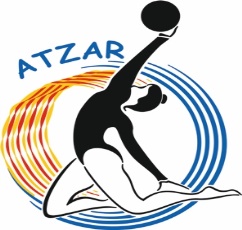 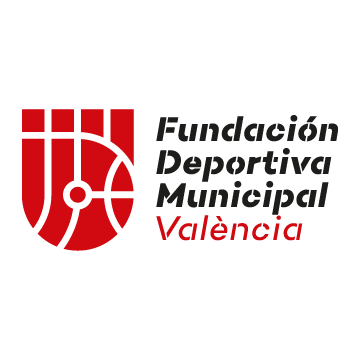 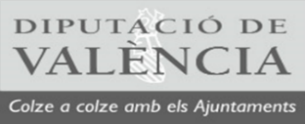 PLAZO DE INSCRIPCIÓN: Del 24 de junio al 6 de septiembre. (Músicas: 15 de septiembre) Se aceptarán las solicitudes por riguroso orden de llegada.CLUBDIRECCIÓNCONTACTOTELÉFONO:MAIL:ENTRENADORES/ASJUEZ/ACONJUNTO/INDIVIDUALNIVELCATEGORÍAAPARATONº GIMNASTAS